Harmonogram warsztatów  w ramach projektu „Cuda, wianki…” finansowanego przez Urząd Marszałkowski w Poznaniu 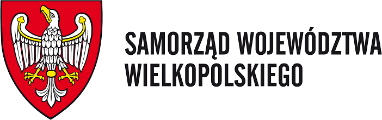 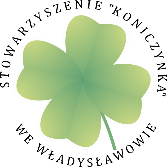 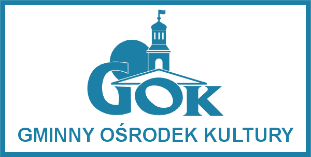 DataGodzina Rodzaj zajęć14.09.2019Sobota 10.00-12.00Zajęcia plastyczne i warsztaty rzeźbiarskie 16.09.2019Poniedziałek 16.30-17.30Zajęcia muzyczne21.09.2019Sobota 9.00-10.00Zajęcia muzyczne21.09.2019Sobota 10.00-12.00Zajęcia plastyczne i warsztaty rzeźby 23.09.2019Poniedziałek 16.30-17.30Zajęcia muzyczne  23.09.2019Poniedziałek 18.00-20.00Robotyka 28.09.2019 Sobota 9.00-10.00Zajęcia muzyczne28.09.2019 Sobota 10.00-12.00 Zajęcia plastyczne i Warsztaty rzeźby  30.09.2019Poniedziałek16.30-17.30Zajęcia muzyczne05.10.2019Sobota  9.00-10.00Zajęcia muzyczne05.10.2019Sobota  10.00- 11.00Zajęcia plastyczne i warsztaty rzeźby 07.10.2019r.Poniedziałek 16.30-17.30Zajęcia muzyczne 12.10.2019Sobota 9.00-10.00Zajęcia muzyczne 12.10.2019Sobota 10.00-12.00Zajęcia plastyczne i warsztaty rzeźby 14.10.2019Poniedziałek 16.30-17.30Zajęcia muzyczne19.10.2019Sobota 9.00-10.00Zajęcia muzyczne19.10.2019Sobota 10.00-12.00Zajęcia plastyczne 